iggy vermeer, lokaal 16                                                                                                             16-4-16                                            klem ~ mel wallis de vries 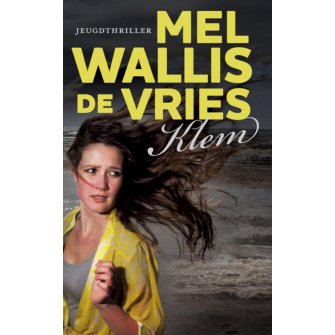                   inhoudsopgave voorpagina                                                               blz 1 inhoudsopgave                                                        blz 2titelbeschrijving                                                       blz 3beknopte samenvatting                                         blz 3/4verhaalanalyse                                                         blz 4 personages                                                               blz 4/5ruimte en tijd 	                                                    blz 5verhaalsituaties                                                       blz 5  	vertelsituaties                                                          blz 5/6titelverklaring                                                           blz 6eindoordeel                                                              blz 6                  titelbeschrijving titel:                                                          Klem schrijfster:                                               Mel Wallis de Vries uitgeverij:                                                De Fontein plaats van uitgeverij:                             Utrecht jaar van uitgave:                                     2012           beknopte samenvatting De klas 5 atheneum gaat een paar dagen naar het eiland Vlieland.
Voordat ze op de boot gingen was er al een storm in dus toen ze op de boot waren was het een heftige rit door de storm.
Eenmaal op het eiland gingen ze gelijk door naar de Vliehorst.
Ze hadden 2 kleine kamers voor 4 personen en 2 grote slaap zalen, dus wie het snelst was kreeg de 4 persoons kamer.
De eerste avond dat ze daar waren mochten ze gelijk naar de kroeg / disco toe dus de meeste kinderen deden dat, en een paar kinderen bleven op de Vliehorst.
Eenmaal in de discotheek “De stoep” gingen ze dansen / feesten.
Daar werd ook een weddenschap afgerond tussen Milan en Tony,
wie Kiki (een klasgenoot) regelt als “vriendin” voor die avond
wint 150,- euro.
Daar speelde 1 van de jongens vals en daar kregen ze ruzie om.
Ze moesten voor 1 uur terug komen op de Vliehorst waar Rob
(een leraar) moest bijhouden of iedereen terug was gekomen.
Dus toen iedereen terug was gekomen ging hij zelf ook slapen,
maar iets later ging Kiki stiekem weg van de Vliehorst zonder dat iemand het door had dacht ze.
Ze ging naar de Duinen toe om Thomas (ook een leraar) te ontmoeten in “de boshut” waar Thomas haar 3000,- euro moest geven, maar Thomas had daar geen zin in en heeft haar gewurgd in - de boshut.
Daarna volgt het hele verhaal waar ze uit proberen te zoeken wie Kiki heeft gewurgd.
Maar uiteindelijk kwam Anneke erachter wie haar had vermoord, toen ze dat aan de politie wou vertellen had Thomas haar knock-out geslagen en meegenomen naar het schoonmaak hok.
Daar wou hij haar ook vermoorden, maar Tony was ’s avonds rond aan het lopen in de Vliehorst en zag ligt onder de deur van het schoonmaak hok komen dus pakte zijn mobieltje en wou filmen omdat hij dacht dat iemand daar seks had met iemand anders.
Hij opende de deur en zag Thomas en Anneke vastgebonden op een stoel zitten.
Tony heeft snel de hoofdcommissaris Pieter Vos gehaald (die toevallig in de buurt was) en hem daar heen gebracht.
Thomas is later opgepakt en Anneke heeft zonder blijvende
wonden / geheugenverlies daarna in het ziekenhuis gelegen.               verhaalanalyse                       1.personagesHoofdpersonen:
 
Kiki, Juno, Nynke, Lotte, Anneke, Floris, Milan, Tony, Rob de vries, Ella Bruins, Harriet Aarsman, Thomas Rijsterbos,
Frank Berendschot, Pieter Vos en Benny Jongstra
bij personen: zijn er niet, iedereen heeft een motief De meiden:Kiki, 17 jaar. Het populaire meisje van school. Bevriend met Nynke en Juno. Is door haar grote mond en gedrag niet bij iedereen geliefd.Juno, 17 jaar. Wil na haar eindexamen naar de toneelschool. Heeft tot haar grote teleurstelling niet de hoofdrol in de schoolmusical gekregen.Nynke, 17 jaar. Is al jaren verliefd op Milan, maar deze liefde is tot nu toe onbeantwoord gebleven.Lotte, 16 jaar. Recent verhuisd naar Amsterdam, Is op haar oude school veel gepest. Wil dolgraag dat Kiki haar vriendin blijft.Anneke, 16 jaar. Einzelgänger. Heeft moeite om aansluiting te vinden. Leest veel en is geïnteresseerd in alles wat met het heelal te maken heeft.De jongens:Floris, 17 jaar. Heeft rijke ouders. Is op Vlieland zijn portemonnee kwijtgeraakt met daarin €300,-.Milan, 17 jaar. Slaapt met Floris en Tony en een kamer. Sluit de eerste avond op Vlieland een weddenschap met Tony: wie Kiki weet te regelen, krijgt €150,-.Tony, 17 jaar. Type straatschoffie. Wil koste wat het kost de weddenschap met Milan winnen.De leraren:Rob de Vries, 44 jaar. Leraar Gymnastiek. Ongetrouwd. Is erg Geïnteresseerd in vrouwen.Ella Bruins, 31 jaar. Lerares Engels. Ongetrouwd. Recent aangenomen op de school.Harriet Aarsman, 56 jaar. Lerares Biologie. Ongetrouwd. Woont op een boerderij in Amsterdam-Noord.Thomas Rijsterbos, 38 jaar. Leraar Nederlands. Getrouwd met Annabel, twee kinderen: Jesse en Mats.De eilandbewoners:Frank Berendschot, 47 jaar. Veerbootkapitein bij Rederij Doeksen. Weduwnaar. Heeft 1 dochter: Sara.Pieter Vos, 64 jaar. Hoofdcommissaris van het politiekorps Vlieland. Weduwnaar en bijna met pensioen.Benny Jongstra, 24 jaar. Net afgestudeerd aan de politieacademie en agent bij het politiekorps Vlieland                    2. ruimte en tijd ruimte:een boot, het hotel, een discotheek, een hutje in de duinen en het lijkenhuis ofzotijd: 
Het verhaal speelt zich af in het heden door het gebruik van telefoons en andere hedendaagse dingen.

Waarom de tijd:
Omdat er mobieltjes worden gebruikt en die had je niet in de middeleeuwen enzo.                               3. verhaalsituatiesverteltijd: 269 bladzijden, ik heb er ongeveer een dagje over gedaan om het uit te lezen. (wel non-stop )vertelde tijd: een lang weekend, het was van woensdag tot zondag 
niet-Chronologische volgorde:In het begin lees je al hoe kiki word vermoord, wat eigenlijk wat later in het boek gebeurt zou moeten zijn. begin van het boek: het boek heeft een opening in de handel. er word meteen geschreven over kiki. later lees je steeds iedereen zijn eigen deel van het verhaal. er zijn meerdere ik-personen. einde van het boek: het boek heeft een gesloten einde. je krijgt te lezen wie kiki heeft vermoord en je hoort zijn motieven. je leest op het einde ook nog hoe het met anneke nog gaat. er zijn geen vragen meer.                                4. vertelsituaties ik-vertelsituatie:je ziet het verhaal van steeds een ander oogpunt. er is steeds een andere ik-persoon                                5.titelverklaring Titel verklaring:
Ik denk dat deze titel is gekozen omdat ze vast zitten op het eiland dus klem. Verder zijn verschillende kinderen waaronder Anneke ook klem in hun eigen gedachten.thema: Verlies, bijna iedereen in dit verhaal verliest wel iets
bijvoorbeeld: Geld, vrienden, een fiets enzovoortgenre:Ik vind dit tot spanning en avontuur passen omdat er de hele tijd wel iets gebeurd met de mensen in het verhaal, zoals iemand wordt vermoord of er wordt iets gestolen van een ander iemand.soort boek: het is fictie, maar wel een heel realistisch verhaal. het zou best echt kunnen gebeuren.                 eindoordeel.ik vind het een spannend en realistisch boek. het is heel goed geschreven. je vraagt je veel af wie de dader is. het was heel onverwachts dat het bleek de leraar te zijn. in het begin is het wel verwarrend en raar om het boek te lezen omdat je het steeds van een ander oogpunt ziet, maar je raakt er snel aan gewend.ik vind persoonlijk de boeken van mel wallis de vries heel goed, omdat je gewoon niet weet wie het is. en het heeft ook geen zin om het te raden, want meestal is het dan het compleet tegenovergestelde.het is ook een heel erg realistisch verhaal, want er kan altijd wel een moord gepleegd worden. de motieven van alle mensen zijn ook heel realistisch.ik denk dat de intentie van dit boek was om lezer te vermaken. wat mel heel goed is gelukt  sowieso dat ik nu een tien verdien, toch marjolein? ;) of anders warme chocolademelk xD 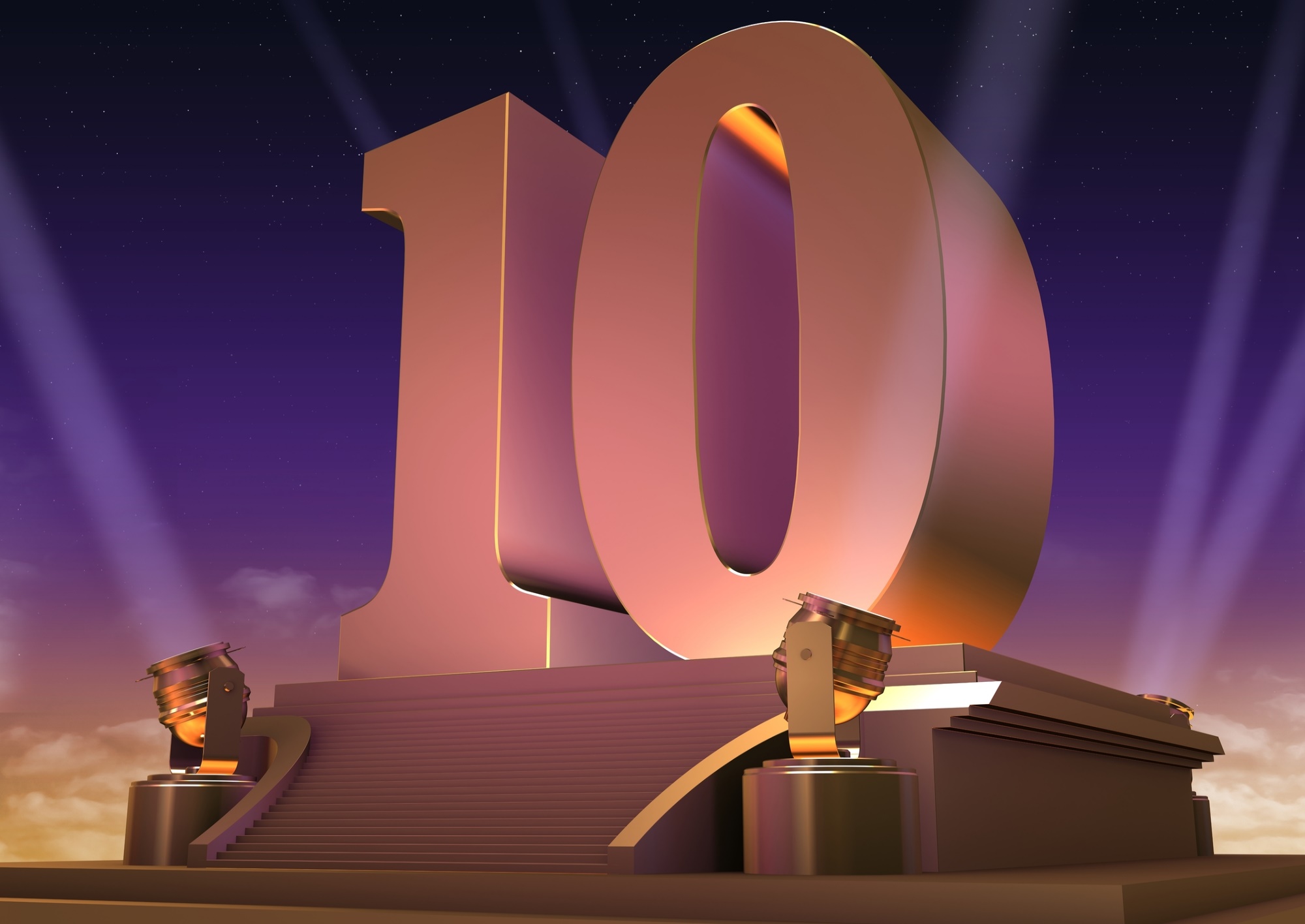 